 1.	Participant2.	Required exhibition space	All amounts indicated below are subject, where applicable, to statutory German and to statutory foreign taxation2.1.	Square meter2.1.1.	Participation up to and including the 4th time:2.1.2.	Participation for the 5th time or more:2.1.3.	Participation of exhibitors with space more than 100 sq.m. in the hall as well as exhibitors, which cannot sign the attached declaration regarding double-funding respectively participation of the public sector (public authorities or public companies):3.	Mandatory Fees (do not depend on number of participations)4.	Connections (do not depend on number of participations)5.	Exhibition goods (At information stand: product range)	Dimensions	Weight We have noted and acknowledged the General and Special Conditions of Participation. We undertake only to exhibit products which are produced in the Federal Republic of Germany and/or under German licence. We have completed and enclosed the registration appendices. We agree to the computer-aided recording, storage, and forwarding of company details to third parties.Payment of 20 % of the participation fees, based on the area size requested, as well as of mandatory fees, shall be due upon submission of registration in writing. Payment of this amount is due upon receipt of a corresponding invoice for payment in advance. The amount stated in the invoice for payment in advance must be paid into the account given in the invoice, naming the event in question. On admission, payment shall be due of the outstanding amount, immediately upon receipt of the final invoice. The amount stated in the invoice for final payment must be paid into the account given in the invoice, naming the event in question. Enclosures:• Appendix to registration form: Declaration regarding double-funding respectively participation of the public sector (public authorities or public companies)• Appendix to registration form: Confirmation of number of participations at this exhibition• Appendix to registration form: Alternative address for invoices• Confirmation of assumption of costs • Application of a sub-exhibitor by the main-exhibitor• Acceptance of condition of participation by the sub-exhibitorJoint company exhibition of the Federal Republic of GermanyHOSPITALAR - International Fair of Products, Equipment, Services and Technology for Hospitals, Laboratories, Pharmacies, Health Clinics and Medical Offices
19. May - 22. May 2015, Sao Paulo, Brazil Appendix to registration form(Mandatory: please return with the registration form)ExhibitorDeclaration regarding double-funding respectively participation of the public sector 
(public authorities or public companies)With our registration for the official joint company exhibition at the HOSPITALAR - International Fair of Products, Equipment, Services and Technology for Hospitals, Laboratories, Pharmacies, Health Clinics and Medical Offices 
19. May - 22. May 2015, Sao Paulo, Brazil I hereby declare/we hereby declare, that I/we do not receive any institutional fundings granted/covered by public resources. I hereby declare/we hereby declare, that I/we do not receive any further public support out of project fundings for the participation at this trade fair/exhibition.I hereby declare/we hereby declare, that my/our company is not a federal, state or municipal authority, is neither a state development institution nor any other legal entity under public law.I hereby declare/we hereby declare that my/our company is not directly or indirectly majority-owned by a religious community/communities or by a legal entity/entities under public law.Joint company exhibition of the Federal Republic of GermanyHOSPITALAR - International Fair of Products, Equipment, Services and Technology for Hospitals, Laboratories, Pharmacies, Health Clinics and Medical Offices
19. May - 22. May 2015, Sao Paulo, Brazil Appendix to registration form(Mandatory: please return with the registration form)Exhibitor	Confirmation	With our registration for the official joint company exhibition at the HOSPITALAR - International Fair of Products, Equipment, Services and Technology for Hospitals, Laboratories, Pharmacies, Health Clinics and Medical Offices 
19. May - 22. May 2015, Sao Paulo, Brazil 	we hereby confirm that, including our enclosed registration,	 	we have not taken part in the official participation of the Federal Ministry for Economic Affairs and Energy more than four times. *	 	we are taking part for the fifth time or more in the official participation of the Federal Ministry for Economic Affairs and Energy. *		(* please check the appropriate box.)	We are aware that false information can result in exclusion from further official participations.Joint company exhibition of the Federal Republic of GermanyHOSPITALAR - International Fair of Products, Equipment, Services and Technology for Hospitals, Laboratories, Pharmacies, Health Clinics and Medical Offices
19. May - 22. May 2015, Sao Paulo, Brazil Alternative address for invoices	Exhibitor	ExhibitionHOSPITALAR - International Fair of Products, Equipment, Services and Technology for Hospitals, Laboratories, Pharmacies, Health Clinics and Medical Offices
19. May - 22. May 2015, Sao Paulo, Brazil 	Alternative address for invoices1. 	Exhibitor / Aussteller	2.	Debitor / Rechnungsempfänger 3. 	Gebühren für Unteraussteller / Fees for sub-exhibitorsBitte dieses Formular an den Unteraussteller weiterleiten! 	Please forward this form to your sub-exhibitor!2. 	Gebühren für Unteraussteller / Fees for sub-exhibitor3. 	Ausstellungsgüter (Unteraussteller) / Exhibits (sub-exhibitor)	Abmessungen/Dimension	Gewicht/Weight4. 	Anerkennung der Teilnahmebedingungen / Confirmation of the Terms of ConditionsJoint company exhibition ofthe Federal Republic of Germany HOSPITALAR - International Fair of Products, Equipment, Services and Technology for Hospitals, Laboratories, Pharmacies, Health Clinics and Medical Offices
19. May - 22. May 2015, Sao Paulo, Brazil Joint company exhibition ofthe Federal Republic of Germany HOSPITALAR - International Fair of Products, Equipment, Services and Technology for Hospitals, Laboratories, Pharmacies, Health Clinics and Medical Offices
19. May - 22. May 2015, Sao Paulo, Brazil Joint company exhibition ofthe Federal Republic of Germany HOSPITALAR - International Fair of Products, Equipment, Services and Technology for Hospitals, Laboratories, Pharmacies, Health Clinics and Medical Offices
19. May - 22. May 2015, Sao Paulo, Brazil 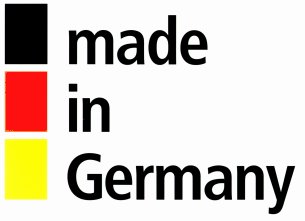 OrganiserIn cooperation withIn cooperation withMesse Düsseldorf GmbHMesseplatz40474 DusseldorfGermanyMesse Düsseldorf GmbHMesseplatz40474 DusseldorfGermany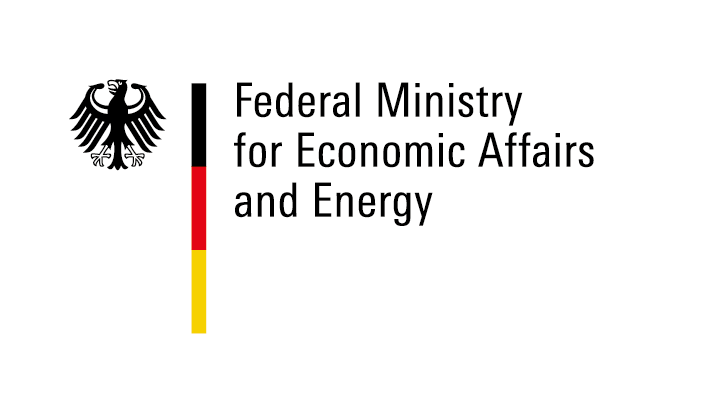 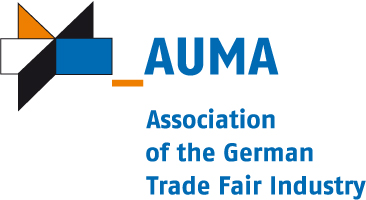 Messe Düsseldorf GmbHMesseplatz40474 DusseldorfGermanyMesse Düsseldorf GmbHMesseplatz40474 DusseldorfGermanyRealisation and exhibition managementRealisation and exhibition managementRealisation and exhibition managementMesse Düsseldorf GmbHMesseplatz40474 DusseldorfGermanyMesse Düsseldorf GmbHMesseplatz40474 DusseldorfGermanyMesse Düsseldorf GmbHhttp://www.messe-duesseldorf.deMesse Düsseldorf GmbHhttp://www.messe-duesseldorf.deMesse Düsseldorf GmbHhttp://www.messe-duesseldorf.deMesse Düsseldorf GmbHMesseplatz40474 DusseldorfGermanyMesse Düsseldorf GmbHMesseplatz40474 DusseldorfGermanyPhone: 	+49 211 4560-01Project manager: 
Stephan KüppersKueppersS@messe-duesseldorf.dePhone:	+49 211 4560-7715Fax: 	+49 211 4560-7740Phone: 	+49 211 4560-01Project manager: 
Stephan KüppersKueppersS@messe-duesseldorf.dePhone:	+49 211 4560-7715Fax: 	+49 211 4560-7740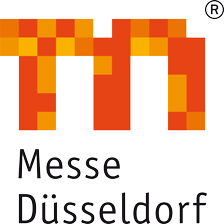 RegistrationClosing date for registrations: 9. February 2015Closing date for registrations: 9. February 2015Closing date for registrations: 9. February 2015Closing date for registrations: 9. February 2015We hereby register as participants at the above-mentioned participation.We hereby register as participants at the above-mentioned participation.We hereby register as participants at the above-mentioned participation.We hereby register as participants at the above-mentioned participation.We hereby register as participants at the above-mentioned participation.Company name:Street:Contact partner:Postcode & town:Phone:Federal state:Fax:VAT ID:E-Mail:•    	m² hall space incl. stand construction 230,00 €/m² (up to 100 m², minimum area 9 m²)•    	m² hall space incl. stand construction 290,00 €/m² (up to 100 m², minimum area 9 m²)•    	m² hall space incl. stand construction 640,00 €/m² (minimum area 9 m²)• not applicable • not applicable•      •      •      	Place, dateCompany stamp & legally binding signatureCompany:Street:Managing Director:ZipCode, Town:Commercial Reg.-No.:Federal state:District court:Contact partner:	Place, DateCompany stamp & legally binding signatureCompany:Street:Managing Director:ZipCode, Town:Commercial Reg.-No.:Federal state:District court:Contact partner:	Place, DateCompany stamp & legally binding signatureCompany:Street:ZipCode, Town:Federal state:Company:Address:ZipCode:Postbox:Name:Postbox ZipCode:Phone:Town:Fax:Country:E-Mail:	Place, DateCompany stamp & legally binding signatureJoint company exhibition of the Federal Republic of GermanyFirmengemeinschaftsausstellung der Bundesrepublik DeutschlandHOSPITALAR - International Fair of Products, Equipment, Services and Technology for Hospitals, Laboratories, Pharmacies, Health Clinics and Medical Offices
19. May - 22. May 2015, Sao Paulo, Brazil Joint company exhibition of the Federal Republic of GermanyFirmengemeinschaftsausstellung der Bundesrepublik DeutschlandHOSPITALAR - International Fair of Products, Equipment, Services and Technology for Hospitals, Laboratories, Pharmacies, Health Clinics and Medical Offices
19. May - 22. May 2015, Sao Paulo, Brazil OrganiserIn cooperation withIn cooperation withIn cooperation withMesse Düsseldorf GmbHMesseplatz40474 DusseldorfGermanyRealisation and exhibition managementRealisation and exhibition managementRealisation and exhibition managementRealisation and exhibition managementMesse Düsseldorf GmbHhttp://www.messe-duesseldorf.deMesse Düsseldorf GmbHhttp://www.messe-duesseldorf.deMesse Düsseldorf GmbHhttp://www.messe-duesseldorf.deMesse Düsseldorf GmbHhttp://www.messe-duesseldorf.dePhone: 	+49 211 4560-01Project manager: 
Stephan KüppersKueppersS@messe-duesseldorf.dePhone:	+49 211 4560-7715Fax: 	+49 211 4560-7740Phone: 	+49 211 4560-01Project manager: 
Stephan KüppersKueppersS@messe-duesseldorf.dePhone:	+49 211 4560-7715Fax: 	+49 211 4560-7740Confirmation of assumption of costs regarding the above mentioned Joint company exhibitionKostenübernahmeerklärung zur oben genannten FirmengemeinschaftsausstellungConfirmation of assumption of costs regarding the above mentioned Joint company exhibitionKostenübernahmeerklärung zur oben genannten FirmengemeinschaftsausstellungConfirmation of assumption of costs regarding the above mentioned Joint company exhibitionKostenübernahmeerklärung zur oben genannten FirmengemeinschaftsausstellungConfirmation of assumption of costs regarding the above mentioned Joint company exhibitionKostenübernahmeerklärung zur oben genannten FirmengemeinschaftsausstellungConfirmation of assumption of costs regarding the above mentioned Joint company exhibitionKostenübernahmeerklärung zur oben genannten FirmengemeinschaftsausstellungCompany/Firma:Street/Straße:ZipCode, Town/PLZ, Ort:ID No./Ident-Nr.:Federal State/Bundesland:Order No./Auftrags-Nr.:We request you to enforce your claims resulting from our applications for the above event and from our participation in the said event against the debitor stated under 2, who is jointly and severally liable. We are aware that we will be released from our obligation to pay only upon complete settlement of your claims.Wir bitten, Ihre Forderungen, die aus unserer Anmeldung zur obigen Veranstaltung und unserer Teilnahme an dieser entstehen, gegenüber dem unter Ziff. 2 aufgeführten, gesamtschuldnerisch haftenden Rechnungsempfänger geltend zu machen. Uns ist bekannt, dass wir erst nach vollständigem Ausgleich der Ihnen entstehenden Forderungen von unserer Verpflichtung zur Zahlung frei werden.	Ort, Datum
	Place, DateFirmenstempel & rechtsverbindliche Unterschrift
Company stamp & legally binding signatureCompany/Firma:Address/Straße:ZipCode/PLZ/:Postbox/Postfach:Person in charge/zuständig:Postbox ZipCode/PPZ:Phone/Telefon:Town/Ort:Fax/Fax:Country/Land:E-Mail/E-Mail:I/We hereby declare that I/we by way of collateral promise assume joint and several liability for all claims which arise in favour of the creditor resulting from the participation or a possible cancellation of participation of the company stated under 1 in the above event.Ich/wir erkläre(n) hiermit, dass ich/wir im Wege des Schuldbeitritts die gesamtschuldnerische Haftung für alle Forderungen übernehme(n), die dem Gläubiger aus der Teilnahme oder einer eventuellen Absage der Teilnahme des unter Ziff. 1 genannten Ausstellers an der obigen Veranstaltung entstehen.	Ort, Datum
	Place, DateFirmenstempel & rechtsverbindliche Unterschrift
Company stamp & legally binding signatureJoint company exhibition of the Federal Republic of GermanyFirmengemeinschaftsausstellung der Bundesrepublik DeutschlandHOSPITALAR - International Fair of Products, Equipment, Services and Technology for Hospitals, Laboratories, Pharmacies, Health Clinics and Medical Offices
19. May - 22. May 2015, Sao Paulo, Brazil Joint company exhibition of the Federal Republic of GermanyFirmengemeinschaftsausstellung der Bundesrepublik DeutschlandHOSPITALAR - International Fair of Products, Equipment, Services and Technology for Hospitals, Laboratories, Pharmacies, Health Clinics and Medical Offices
19. May - 22. May 2015, Sao Paulo, Brazil Joint company exhibition of the Federal Republic of GermanyFirmengemeinschaftsausstellung der Bundesrepublik DeutschlandHOSPITALAR - International Fair of Products, Equipment, Services and Technology for Hospitals, Laboratories, Pharmacies, Health Clinics and Medical Offices
19. May - 22. May 2015, Sao Paulo, Brazil Joint company exhibition of the Federal Republic of GermanyFirmengemeinschaftsausstellung der Bundesrepublik DeutschlandHOSPITALAR - International Fair of Products, Equipment, Services and Technology for Hospitals, Laboratories, Pharmacies, Health Clinics and Medical Offices
19. May - 22. May 2015, Sao Paulo, Brazil Joint company exhibition of the Federal Republic of GermanyFirmengemeinschaftsausstellung der Bundesrepublik DeutschlandHOSPITALAR - International Fair of Products, Equipment, Services and Technology for Hospitals, Laboratories, Pharmacies, Health Clinics and Medical Offices
19. May - 22. May 2015, Sao Paulo, Brazil Joint company exhibition of the Federal Republic of GermanyFirmengemeinschaftsausstellung der Bundesrepublik DeutschlandHOSPITALAR - International Fair of Products, Equipment, Services and Technology for Hospitals, Laboratories, Pharmacies, Health Clinics and Medical Offices
19. May - 22. May 2015, Sao Paulo, Brazil Organiser/In cooperation withIn cooperation withIn cooperation withIn cooperation withIn cooperation withIn cooperation withIn cooperation withMesse Düsseldorf GmbHMesseplatz40474 DusseldorfGermanyMesse Düsseldorf GmbHMesseplatz40474 DusseldorfGermanyMesse Düsseldorf GmbHMesseplatz40474 DusseldorfGermanyMesse Düsseldorf GmbHMesseplatz40474 DusseldorfGermanyMesse Düsseldorf GmbHMesseplatz40474 DusseldorfGermanyRealisation and exhibition managementRealisation and exhibition managementRealisation and exhibition managementRealisation and exhibition managementRealisation and exhibition managementRealisation and exhibition managementRealisation and exhibition managementRealisation and exhibition managementMesse Düsseldorf GmbHhttp://www.messe-duesseldorf.deMesse Düsseldorf GmbHhttp://www.messe-duesseldorf.deMesse Düsseldorf GmbHhttp://www.messe-duesseldorf.deMesse Düsseldorf GmbHhttp://www.messe-duesseldorf.deMesse Düsseldorf GmbHhttp://www.messe-duesseldorf.deMesse Düsseldorf GmbHhttp://www.messe-duesseldorf.deMesse Düsseldorf GmbHhttp://www.messe-duesseldorf.deMesse Düsseldorf GmbHhttp://www.messe-duesseldorf.dePhone: 	+49 211 4560-01Project manager: 
Stephan KüppersKueppersS@messe-duesseldorf.dePhone:	+49 211 4560-7715Fax: 	+49 211 4560-7740Phone: 	+49 211 4560-01Project manager: 
Stephan KüppersKueppersS@messe-duesseldorf.dePhone:	+49 211 4560-7715Fax: 	+49 211 4560-7740Anmeldung eines Unterausstellers durch den H A U P T A U S S T E L L E R 
Application of a sub-exhibitor by the M A I N – E X H I B I T O RAnmeldung eines Unterausstellers durch den H A U P T A U S S T E L L E R 
Application of a sub-exhibitor by the M A I N – E X H I B I T O RAnmeldung eines Unterausstellers durch den H A U P T A U S S T E L L E R 
Application of a sub-exhibitor by the M A I N – E X H I B I T O RAnmeldung eines Unterausstellers durch den H A U P T A U S S T E L L E R 
Application of a sub-exhibitor by the M A I N – E X H I B I T O RAnmeldung eines Unterausstellers durch den H A U P T A U S S T E L L E R 
Application of a sub-exhibitor by the M A I N – E X H I B I T O RAnmeldung eines Unterausstellers durch den H A U P T A U S S T E L L E R 
Application of a sub-exhibitor by the M A I N – E X H I B I T O RAnmeldung eines Unterausstellers durch den H A U P T A U S S T E L L E R 
Application of a sub-exhibitor by the M A I N – E X H I B I T O RAnmeldung eines Unterausstellers durch den H A U P T A U S S T E L L E R 
Application of a sub-exhibitor by the M A I N – E X H I B I T O RAnmeldung eines Unterausstellers durch den H A U P T A U S S T E L L E R 
Application of a sub-exhibitor by the M A I N – E X H I B I T O RAnmeldung eines Unterausstellers durch den H A U P T A U S S T E L L E R 
Application of a sub-exhibitor by the M A I N – E X H I B I T O RAnmeldung eines Unterausstellers durch den H A U P T A U S S T E L L E R 
Application of a sub-exhibitor by the M A I N – E X H I B I T O RAnmeldung eines Unterausstellers durch den H A U P T A U S S T E L L E R 
Application of a sub-exhibitor by the M A I N – E X H I B I T O RAnmeldung eines Unterausstellers durch den H A U P T A U S S T E L L E R 
Application of a sub-exhibitor by the M A I N – E X H I B I T O R1. 	Hauptaussteller / Main exhibitor 1. 	Hauptaussteller / Main exhibitor 1. 	Hauptaussteller / Main exhibitor 1. 	Hauptaussteller / Main exhibitor 1. 	Hauptaussteller / Main exhibitor 1. 	Hauptaussteller / Main exhibitor 1. 	Hauptaussteller / Main exhibitor 1. 	Hauptaussteller / Main exhibitor 1. 	Hauptaussteller / Main exhibitor 1. 	Hauptaussteller / Main exhibitor 1. 	Hauptaussteller / Main exhibitor Nachstehend genannte Firma melde/n ich/wir als Unteraussteller meines / unseres Standes an. Sämtliche Gebühren für Unteraus-steller werden dem Hauptaussteller in Rechnung gestellt. Der Hauptaussteller hat dafür Sorge zu tragen, dass der Unteraussteller schriftlich die Teilnahmebedingungen anerkennt.Nachstehend genannte Firma melde/n ich/wir als Unteraussteller meines / unseres Standes an. Sämtliche Gebühren für Unteraus-steller werden dem Hauptaussteller in Rechnung gestellt. Der Hauptaussteller hat dafür Sorge zu tragen, dass der Unteraussteller schriftlich die Teilnahmebedingungen anerkennt.I/We sign up the firm named below as sub-exhibitor of our stand. All fees for sub-exhibitors will be charged to the main exhibitor. It is the main-exhibitor’s responsibility to ensure that a sub-exhibitor accepts the conditions of participation in writing.I/We sign up the firm named below as sub-exhibitor of our stand. All fees for sub-exhibitors will be charged to the main exhibitor. It is the main-exhibitor’s responsibility to ensure that a sub-exhibitor accepts the conditions of participation in writing.I/We sign up the firm named below as sub-exhibitor of our stand. All fees for sub-exhibitors will be charged to the main exhibitor. It is the main-exhibitor’s responsibility to ensure that a sub-exhibitor accepts the conditions of participation in writing.I/We sign up the firm named below as sub-exhibitor of our stand. All fees for sub-exhibitors will be charged to the main exhibitor. It is the main-exhibitor’s responsibility to ensure that a sub-exhibitor accepts the conditions of participation in writing.I/We sign up the firm named below as sub-exhibitor of our stand. All fees for sub-exhibitors will be charged to the main exhibitor. It is the main-exhibitor’s responsibility to ensure that a sub-exhibitor accepts the conditions of participation in writing.2. 	Unteraussteller / Sub-exhibitor 2. 	Unteraussteller / Sub-exhibitor 2. 	Unteraussteller / Sub-exhibitor 2. 	Unteraussteller / Sub-exhibitor 2. 	Unteraussteller / Sub-exhibitor 2. 	Unteraussteller / Sub-exhibitor 2. 	Unteraussteller / Sub-exhibitor 2. 	Unteraussteller / Sub-exhibitor 2. 	Unteraussteller / Sub-exhibitor Bundesland/Country:Bundesland/Country:InternetInternet3.1.3.1.Aufnahme eines Unterausstellers in das Aussteller-verzeichnis zum deutschen GemeinschaftsstandDie Gebühr für die Listung eines Unterausstellers beträgt 
EUR 98,00 / UnterausstellerAufnahme wird gewünscht	 ja		 nein
Das Formular zur Datenerfassung wird ausgefüllt vom	
 Hauptaussteller		 UnterausstellerNach Erhalt der unterzeichneten Mitausstelleranmeldung wird dem Aussteller das Formular zur Datenerfassung wie oben angegeben zugesandt.Admission of a sub-exhibitor to the brochure to the German joint stand For registration of the sub-exhibitor a registration fee of 
EUR 98.00 / sub-exhibitor  will be due. Admission is requested	 yes		 no
The data collection form will be filled in by 
 the main-exhibitor	 the sub-exihibitorAs soon as we have received the application for co-exhibitors we will send you the data collection form as stated above.3.2.3.2.Zusätzliche obligatorische Gebühren des Veranstalters der Messe für Unteraussteller Zusätzliche obligatorische Gebühren des Veranstalters der Messe für Unteraussteller Additional mandatory fee/s for a sub-exhibitor charged by the organizer of the trade fair .Additional mandatory fee/s for a sub-exhibitor charged by the organizer of the trade fair .Additional mandatory fee/s for a sub-exhibitor charged by the organizer of the trade fair .	Ort, Datum
	Place, DateFirmenstempel / rechtsverbindliche Unterschrift
Company stamp / legally binding signatureJoint company exhibition of the Federal Republic of GermanyFirmengemeinschaftsausstellung der Bundesrepublik DeutschlandHOSPITALAR - International Fair of Products, Equipment, Services and Technology for Hospitals, Laboratories, Pharmacies, Health Clinics and Medical Offices
19. May - 22. May 2015, Sao Paulo, Brazil Joint company exhibition of the Federal Republic of GermanyFirmengemeinschaftsausstellung der Bundesrepublik DeutschlandHOSPITALAR - International Fair of Products, Equipment, Services and Technology for Hospitals, Laboratories, Pharmacies, Health Clinics and Medical Offices
19. May - 22. May 2015, Sao Paulo, Brazil Joint company exhibition of the Federal Republic of GermanyFirmengemeinschaftsausstellung der Bundesrepublik DeutschlandHOSPITALAR - International Fair of Products, Equipment, Services and Technology for Hospitals, Laboratories, Pharmacies, Health Clinics and Medical Offices
19. May - 22. May 2015, Sao Paulo, Brazil Joint company exhibition of the Federal Republic of GermanyFirmengemeinschaftsausstellung der Bundesrepublik DeutschlandHOSPITALAR - International Fair of Products, Equipment, Services and Technology for Hospitals, Laboratories, Pharmacies, Health Clinics and Medical Offices
19. May - 22. May 2015, Sao Paulo, Brazil Organiser/Organiser/In cooperation withIn cooperation withIn cooperation withIn cooperation withMesse Düsseldorf GmbHMesseplatz40474 DusseldorfGermanyRealisation and exhibition managementRealisation and exhibition managementRealisation and exhibition managementRealisation and exhibition managementRealisation and exhibition managementRealisation and exhibition managementMesse Düsseldorf GmbHhttp://www.messe-duesseldorf.deMesse Düsseldorf GmbHhttp://www.messe-duesseldorf.deMesse Düsseldorf GmbHhttp://www.messe-duesseldorf.deMesse Düsseldorf GmbHhttp://www.messe-duesseldorf.deMesse Düsseldorf GmbHhttp://www.messe-duesseldorf.deMesse Düsseldorf GmbHhttp://www.messe-duesseldorf.dePhone: 	+49 211 4560-01Project manager: 
Stephan KüppersKueppersS@messe-duesseldorf.dePhone:	+49 211 4560-7715Fax: 	+49 211 4560-7740Phone: 	+49 211 4560-01Project manager: 
Stephan KüppersKueppersS@messe-duesseldorf.dePhone:	+49 211 4560-7715Fax: 	+49 211 4560-7740Phone: 	+49 211 4560-01Project manager: 
Stephan KüppersKueppersS@messe-duesseldorf.dePhone:	+49 211 4560-7715Fax: 	+49 211 4560-7740Phone: 	+49 211 4560-01Project manager: 
Stephan KüppersKueppersS@messe-duesseldorf.dePhone:	+49 211 4560-7715Fax: 	+49 211 4560-7740Anerkennung der Teilnahmebedingungen durch den U N T E R A U S S T E L L E R
Acceptance of condition of participation by the S U B – E X H I B I T O RAnerkennung der Teilnahmebedingungen durch den U N T E R A U S S T E L L E R
Acceptance of condition of participation by the S U B – E X H I B I T O RAnerkennung der Teilnahmebedingungen durch den U N T E R A U S S T E L L E R
Acceptance of condition of participation by the S U B – E X H I B I T O RAnerkennung der Teilnahmebedingungen durch den U N T E R A U S S T E L L E R
Acceptance of condition of participation by the S U B – E X H I B I T O R1. 	Unteraussteller / Sub-exhibitor1. 	Unteraussteller / Sub-exhibitordes Hauptausstellers / of the main exhibitor as follows:des Hauptausstellers / of the main exhibitor as follows:Sämtliche Gebühren für Unteraussteller werden dem Hauptaussteller in Rechnung gestelltAll fees for sub-exhibitors will be charged to the main exhibitor.Ich/Wir bestätigen hiermit rechtsverbindlich, dass wir die Allgemeinen und Besonderen Teilnahmebedingungen für Beteiligungen des Bundes an Messen und Ausstellungen im Ausland anerkennen.I/We accept the General and Special Terms and Conditions of Participation of the Federal Republic of Germany at trade fairs and exhibitions abroad.	Ort, Datum
	Place, DateFirmenstempel und Unterschrift des Unterausstellers
Company stamp and signature of the sub-exhibitor